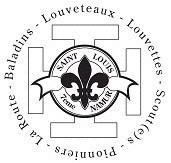 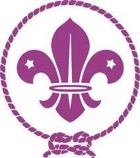 Convocation troupe des Aduatiques : Deuxième quadrimestre 2015-2016Chers parents, chers scouts. Après de longues vacances et des fêtes de fin d’année nous l’espérons réussies, voici venu le temps de repasser votre chemise, astiquer vos botines et nouer votre foulard. La rentrée scoute approche et vos chefs bien aimés vous ont concocté un programme de folie. Voici l’agenda de ce seconde partie d’année. Si aucune information contraire n’est indiquée, la réunion commence à 9h30 à la tour carrée et se termine à 18h au même endroit. De plus, comme d’habitude, nous demandons à votre fils de se munir d’un repas à cuire ( sauf indications contraires).6 février : Réunion 13 février : Pas de réunion 20 Février : Pas de réunion ( vos chefs sont en formation)27 Février : Réunion 5 Mars : Pas de réunion12 Mars : Réunion19 Mars : Réunion 26 Mars : Pas de réunion2 Avril : Pas de réunion 9 et 10 avril : Gamelle trophy ( les informations suivront). La présence à cet immense rassemblement scout est plus qu’obligatoire. Vos chefs consacrent un temps très important à la préparation de ce week-end et la motivation des scouts doit impérativement être au rendez-vous ! 16 Avril : Fête d’unité ( vous receverez des informations détaillées ) 23 Avril : Pas de réunion 30 Avril : Réunion En cas d’absence, merci de contacter Ibis (0473/57 85 75). Nous vous rappelons l’importance de prévenir en cas d’impossibilité pour votre enfant de se rendre à la réunion. Nous passons du temps à réaliser diverses activités et il est parfois décevant de voir que peu en profite. De plus, sachez que la troupe est encore prête à accueillir des scouts supplémentaires. Ainsi, n’hésitez pas à en parler autours de vous. Si vous conaissez des cousins, voisins, amis,… qui veulent partager avec nous l’expérience scoute, ils sont evidemment les bienvenus.  Si vous avez des questions, nous vous rappelons les différents moyens de nous contacter. Par mail à l’adresse suivante : aduatiques.slc@gmail.com  ou par téléphone aux numéros inscrits ci-dessous. De plus, nous vous invitons à régulierement vous rendre sur le site internet de l’unité. http://www.lesscouts-saintlouiscitadelle.be . Merci pour votre confiance, Le staff. ARVigogne Claikens Guillaume0472/ 77 08 00AIbisHellebautFrançois-Xavier0473/57 85 75AGoralTellierAdrien0485/ 68 04 21AAgoutiHabraBasile0499 /23 29 83AMustangToussaintMarius0495/ 79 30 61ASpipNolleveauxAdrien0475/ 63 09 32AKinkajouStrepenneArthur0479/ 04 30 29